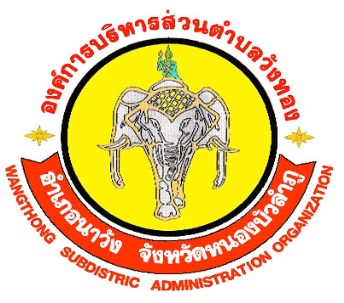 ใบสมัครการประกวด “หนูน้อยสงกรานต์”ในงานประเพณีขึ้นเขาไหว้พระถ้ำเอราวัณ ประจำปี 256๗วันที่ ๑๐  เมษายน  256๗  เวลา 1๑.๓๐ น. เป็นต้นไปณ เวทีการแสดง งานประเพณีขึ้นเขาไหว้พระถ้ำเอราวัณข้อมูลส่วนบุคคล (คู่ชาย-หญิง)ชื่อ (ด.ญ./ด.ช)..............................................นามสกุล...........................................................ชื่อเล่น................................อายุ...................ปี น้ำหนัก.........................กิโลกรัม ส่วนสูง..................เซนติเมตร ชั้นประถมศึกษาปีที่สถานศึกษา/โรงเรียน)..................................................................................................  (วัน/เดือน/ปีเกิด)......................................... ความสามารถพิเศษ..........................................................ที่อยู่ปัจจุบัน บ้านเลขที่.............................หมู่………......ตรอก/ซอย..................................ถนน.................................................. ตำบล...............................................อำเภอ.............................................จังหวัด................................................... รหัสไปรษณีย์…………………..............................เบอร์โทรศัพท์มือถือ…................................................................  ๒. (คู่ชาย-หญิง)ชื่อ (ด.ญ./ด.ช)..............................................นามสกุล...........................................................ชื่อเล่น................................อายุ...................ปี น้ำหนัก.........................กิโลกรัม ส่วนสูง..................เซนติเมตร ชั้นประถมศึกษาปีที่สถานศึกษา/โรงเรียน)..................................................................................................  (วัน/เดือน/ปีเกิด)......................................... ความสามารถพิเศษ..........................................................ที่อยู่ปัจจุบัน บ้านเลขที่.............................หมู่………......ตรอก/ซอย..................................ถนน.................................................. ตำบล...............................................อำเภอ.............................................จังหวัด................................................... รหัสไปรษณีย์…………………..............................เบอร์โทรศัพท์มือถือ…................................................................ ข้อมูลการประกวด ผู้ส่งเข้าประกวด (ชื่อหน่วยงาน/บริษัทฯ/สถานประกอบการ/หมู่บ้าน/บุคคล)..............................................................................................................................................................                ลงชื่อ.................................................(ผู้ส่งเข้าประกวด) (..........................................................)ส่งใบสมัครวันที่......../…………....../.................***ส่งใบสมัคร หรือแจ้งความจำนงภายในวันอังคารที่ ๘ เมษายน 256๗ ฝ่ายจัดการแข่งขัน : การประกวด “หนูน้อยสงกรานต์” ผู้ประสานงาน : นางสาวดอกอ้อ   ศรีกระบุตร / นางสาวสุนิสา   ชัยบุดดี สำนักงานปลัดองค์การบริหารส่วนตำบลวังทอง โทรศัพท์ :  โทรสาร 0 ๔๒๓๑ ๕๘๖๕   E-mail : admin @ wangthongnb.go.th , web : www.wangthongnb.go.th